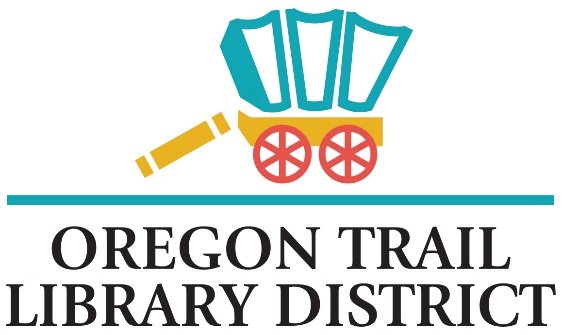 PUBLIC NOTICEOregon Trail Library District Board Meeting Wednesday December 16, 2020 6:30pmVirtual MeetingZoom Meeting information on 2nd pageCall to OrderCall to OrderRoll CallConsent Agenda (The consent agenda allows the Board to approve all items together without discussion or individual motions. Board members can request an item be removed for later in the meeting and discussion)Approve 11/18/2020 Board MinutesApprove November 2020 FinancialsPublic Comment (2 minutes per speaker)OLD BUSINESSBoard Governance PolicyNEW BUSINESSDraft Audit ReportCovid precautionsDirector ReportTopic: OTLD December Board MeetingTime: Dec 16, 2020 06:30 PM Pacific Time (US and Canada)Join Zoom Meetinghttps://us02web.zoom.us/j/81172863432Meeting ID: 811 7286 3432One tap mobile+12532158782,,81172863432# US (Tacoma)Dial by your location        +1 253 215 8782 US (Tacoma)